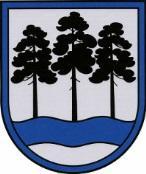 OGRES  NOVADA  PAŠVALDĪBAReģ.Nr.90000024455, Brīvības iela 33, Ogre, Ogres nov., LV-5001tālrunis 65071160, e-pasts: ogredome@ogresnovads.lv, www.ogresnovads.lv PAŠVALDĪBAS DOMES SĒDES PROTOKOLA IZRAKSTS22.Par saistošo noteikumu Nr. 17/2022 “Mācību maksas noteikšanas un samaksas kārtība un atvieglojumi Ogres novada pašvaldības profesionālās ievirzes izglītības iestādēs” pieņemšanuSaskaņā ar Administratīvo teritoriju un apdzīvoto vietu likuma pārejas noteikumu 17. punktu 2021. gada pašvaldību vēlēšanās ievēlētā novada dome izvērtē bijušo novadu veidojošo bijušo pašvaldību pieņemtos saistošos noteikumus un pieņem jaunus novada saistošos noteikumus.Ogres novada profesionālās ievirzes izglītības iestādes nodrošina sistematizētu zināšanu un prasmju apguvi, veicinot vērtīborientācijas veidošanos mākslā, kultūrā un sportā līdztekus pamatizglītības vai vidējās izglītības pakāpei, kas dod iespēju sagatavoties profesionālās izglītības ieguvei izraudzītajā virzienā. Profesionālās ievirzes programmu īstenošana veido izglītības vidi, organizē un īsteno izglītību, kas nodrošinātu profesionālās ievirzes mākslas, mūzikas un sporta programmās noteikto mērķu sasniegšanu, kā arī nodrošinātu fiziski, garīgi un emocionāli attīstītas personības attīstību.Ogres novadā darbojas astoņas profesionālās ievirzes izglītības iestādes - Birzgales Mūzikas skola, Ikšķiles Mūzikas un mākslas skola, Kārļa Kažociņa Madlienas Mūzikas un mākslas skola, Lielvārdes Mūzikas un mākslas skola, Lielvārdes Sporta centrs, Ogres Basketbola skola, Ogres Mūzikas un mākslas skola, Ogres novada sporta centrs. Izglītības iestādēs ir pieejams kvalitatīvs programmu piedāvājums mākslā, mūzikā un sportā un profesionālās ievirzes izglītības programmas apgūst vairāk nekā 2000 izglītojamie.Lai Ogres novada profesionālās ievirzes izglītības iestādēs būtu vienota kārtībā, kādā tiek noteiktas mācību maksas, kā tiek organizēta samaksas kārtība un piešķirti mācību maksas atvieglojumi, nepieciešams apstiprināt jaunus saistošos noteikumus.	Pamatojoties uz Izglītības likuma 12. panta otro prim daļu un likuma “Par pašvaldībām” 15. panta pirmās daļas 4. punktu, 41. panta pirmās daļas 1. punktu un 43. panta pirmās daļas 13. punktu,balsojot: ar 22 balsīm "Par" (Andris Krauja, Artūrs Mangulis, Atvars Lakstīgala, Dace Kļaviņa, Dace Māliņa, Dace Nikolaisone, Dainis Širovs, Dzirkstīte Žindiga, Egils Helmanis, Gints Sīviņš, Ilmārs Zemnieks, Indulis Trapiņš, Jānis Iklāvs, Jānis Kaijaks, Jānis Lūsis, Jānis Siliņš, Kaspars Bramanis, Pāvels Kotāns, Raivis Ūzuls, Rūdolfs Kudļa, Toms Āboltiņš, Valentīns Špēlis), "Pret" – nav, "Atturas" – nav, Ogres novada pašvaldības dome NOLEMJ:Pieņemt Ogres novada pašvaldības saistošos noteikumus Nr.17/2022 “Mācību maksas noteikšanas un samaksas kārtība un atvieglojumi Ogres novada pašvaldības profesionālās ievirzes izglītības iestādēs” (turpmāk – Noteikumi) (pielikumā). Ogres novada pašvaldības Centrālās administrācijas Juridiskajai nodaļai triju darba dienu laikā pēc Noteikumu parakstīšanas rakstveidā un elektroniskā veidā nosūtīt tos un paskaidrojuma rakstu Vides aizsardzības un reģionālās attīstības ministrijai (turpmāk – VARAM) atzinuma sniegšanai.Ogres novada pašvaldības Centrālās administrācijas Komunikācijas nodaļai pēc pozitīva VARAM atzinuma saņemšanas publicēt Noteikumus Pašvaldības informatīvajā izdevumā “Savietis” un Pašvaldības mājaslapā internetā.Ogres novada pašvaldības Centrālās administrācijas Kancelejai pēc Noteikumu spēkā stāšanās nodrošināt Noteikumu brīvu pieeju Ogres novada pašvaldības ēkā.Ogres novada pašvaldības pilsētu un pagastu pārvalžu vadītājiem pēc Noteikumu spēkā stāšanās nodrošināt Noteikumu brīvu pieeju  Pašvaldības pilsētu un pagastu pārvaldēs.Kontroli par lēmuma izpildi uzdot Ogres novada pašvaldības izpilddirektoram.(Sēdes vadītāja,domes priekšsēdētāja E.Helmaņa paraksts)Ogrē, Brīvības ielā 33Nr.172022.gada 28.jūlijā